Доклад на тему:«Принципы и формы организации развивающей предметно - пространственной среды: мобильное образовательное пространство»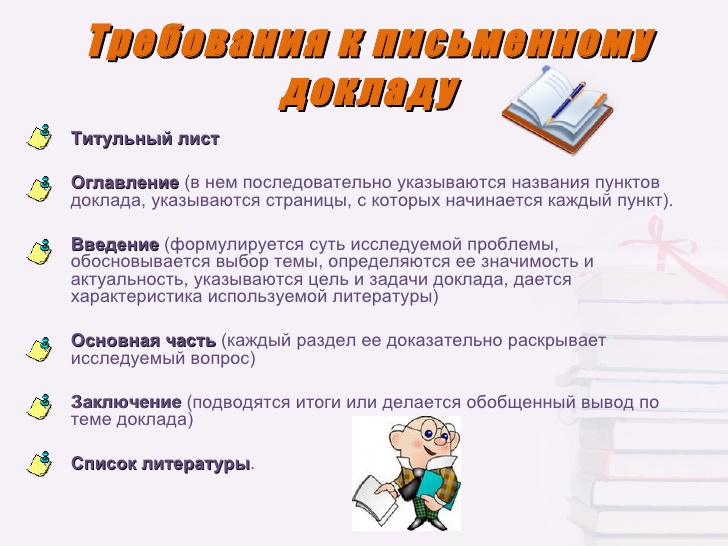 Подготовила воспитатель: Филиппова Р.М. Понятие «предметно-развивающая среда»  Предметно-развивающая среда – это система материальных объектов деятельности ребенка, функционально моделирующая содержание его духовного и физического развития. Она объективно – через свое содержание и свойства – создаёт условия для творческой деятельности каждого ребенка, служить целям актуального физического и психического развития и совершенствования, обеспечивать зону ближайшего развития и его перспективу.  Предметно-развивающая среда — составная часть развивающей среды дошкольного детства. Современный философский взгляд на предметно-развивающую среду предполагает понимание ее как совокупность предметов, представляющую собой наглядно воспринимаемую форму существования культуры. В предмете запечатлен опыт, знания, вкусы, способности и потребности многих поколений. Через предмет человек познает самого себя, свою индивидуальность.  Психологи связывают механизм воздействия предметно-развивающей среды на личность с понятием социальная ситуация развития, то есть своеобразным, соответствующим возрасту отношением между ребенком и окружающим его миром. Ребенок находит свою вторую жизнь в предметах культуры, в образе взаимоотношений людей друг с другом. От того, в каких взаимоотношениях со средой находится ребенок, с учетом изменений происходящих в нем самом и в среде, зависит динамика его развития, формирование качественно новых психических образований. Отношение ребенка к среде определяет и его активность в ней. В связи с этим психология понимает среду как условие, процесс и результат творческого саморазвития личности.  Воспитательный потенциал предметно-развивающей среды многоаспектен: это — и условия жизнедеятельности ребенка, формирование отношения к базовым ценностям, усвоение социального опыта, развитие жизненно необходимых качеств, это — и способ трансформации внешних отношений во внутреннюю структуру личности, удовлетворение потребностей субъекта, в частности потребности в деятельности.  Таким образом, предметно-развивающая среда – это поле социальной и культурной деятельности, образ жизни, сфера передачи и закрепления социального опыта, культуры и субкультуры, развития творчества.  Понятие предметно-игровая среда рассматривается в педагогике как характеристика среды, как фактор, стимулирующий, направляющий, развивающий деятельность ребенка.  В условиях реформирования системы дошкольного образования одним из путей обновления содержания воспитания и обучения дошкольников является переход на личностно ориентированное взаимоотношение педагога с детьми. Ведущими способами общения становятся понимание, признание личности малыша, основанное на умении взрослых занять позиция ребёнка. Воспитателю необходимо учитывать в своей работе индивидуальные, возрастные особенности каждого ребёнка, его интересы и способности.  В соответствии с этим на дошкольной ступени образования одновременно с развитием физических, личностных, интеллектуальных качеств повышается компетентность ребенка в разных видах деятельности и в сфере отношений.  Основой формирования компетенций ребенка дошкольного возраста являются общие способности: коммуникативные, познавательные, регуляторные, творческие.  Построение предметно-развивающей среды взрослыми должно позволять организовать как совместную, так и самостоятельную деятельность детей, направленную на его саморазвитие под наблюдением и при поддержке взрослого. В этом случае среда выполняет образовательную, развивающую, воспитывающую, стимулирующую, организационную, коммуникативную функции. Но самое главное - она работает на развитие самостоятельности и самодеятельности ребенка.Принципы построения предметно-развивающей среды  Принцип дистанции, позиции при взаимодействии – ориентирует организацию пространства для общения с ребёнком «глаза в глаза», способствует установлению оптимального контакта с детьми.  Принцип активности, самостоятельности, творчество – позволяет осуществлять совместное создание окружающей среды взрослого с ребенком.  Принцип стабильности-динамичности - позволяет трансформировать пространство, предусматривает создание условий для изменений и созидания окружающей среды с большим разнообразием предметного наполнения.  Принцип комплексирования и гибкого зонирования - даёт возможность построения непересекающихся сфер активности и позволяет детям заниматься одновременно разными видами деятельности, не мешая друг другу.  Принцип учета половых и возрастных различий детей - позволяет осуществлять гендерный подход, даёт возможность проявлять детям свои склонности в соответствии с принятыми в нашем обществе эталонами мужественности и женственности, удовлетворять потребности всех возрастных категорий.  Принцип эстетической организации среды, сочетания привычных и неординарных элементов – визуальное оформление предметной среды.  Принцип индивидуальной комфортности и эмоционального благополучия каждого ребенка и взрослого – позволяет осуществлять личностно-ориентированное активное саморазвитие ребенка и усвоение им социального опыта.  Принцип открытости – закрытости – предполагает персонализацию среды каждой группы, готовность к изменению, корректировке, развитию, позволяет ребёнку открыть себя, осуществлять охрану и укрепление физического и психического здоровья детей.  Принцип безопасности и гигиеничности среды – обеспечивает безопасность для жизни и здоровья детей, соответствие ростовым и возрастным особенностям детей.  Построение предметной развивающей среды с учетом этих вышеизложенных принципов дает ребенку чувство психологической защищенности, помогает развитию личности, ее способностей, овладению разными видами деятельности.Зонирование групповых помещений  Жизненное пространство в группе должно давать детям возможность одновременно свободно заниматься разными видами деятельности, не мешая, друг другу. Этому способствует зонирование групповой комнаты и спальни. Некоторые зоны могут быть отделены одна от другой перегородками с ячейками, нишами.  Например, зона сюжетных игр может быть отделена от зоны для подвижных игр для того, чтобы дети не отвлекались и не мешали друг другу. При этом каждая зона должна быть хорошо освещена. Зонирование помещения помогает ребенку выбрать для себя привлекательное занятие и сохранить устойчивый интерес к нему благодаря соответствующим игрушкам, не отвлекаясь на другие виды деятельности.  В групповом помещении могут быть организованы зоны для следующих форм активности:· приема пищи и занятий;· развития движений;· сюжетных игр;· игр со строительным материалом;· игр с машинками;· изобразительной деятельности;· музыкальных занятий;· чтения и рассматривания иллюстраций;· игр с песком и водой;· отдыха;· уголок природы.  В спальне можно оборудовать уголок для «отдыха» кукол, поставить небольшую низкую вешалку для одежды, предназначенной для «ряжения» детей.  Желательно, чтобы расположение зон способствовало плавному переходу от одной деятельности к другой. Например, зона для игр со строительным материалом может соседствовать с зоной сюжетных игр. В отдельном месте хранятся папки с детскими рисунками, альбомы с групповыми и семейными фотографиями. Воспитатели время от времени рассматривают их вместе с детьми.Первый этап планирования организации РППС в группе представляет собой анализ:— инклюзивное образование;— национально-культурные условия;— возрастные особенности детей.Одной из главных задач образовательной организации является сохранение и укрепление жизни и здоровья детей, поэтому особое внимание воспитателя должно быть уделено безопасности. Все предметы, наполняющие РППС, должны тщательно быть осмотрены педагогом, прежде чем попасть в руки к детям. Если это игрушки, то на них должны быть сертификаты соответствия, если это маски, то они должны быть выполнены из экологически-чистых материалов, если это рыцарский меч, имеющий сертификат соответствия, то воспитатель все равно должен осмотреть его на предмет безопасности – не острый ли он и пр. Вся мебель в группе должна быть закреплена к стенам и/или полу и быть надежно устойчивой.При проектировании РППС в соответствие с ФГОС ДО надо помнить, что все, что предназначено детям, должно быть расположено на уровне их роста, чтобы с любой полки ребенок мог подойти и взять игрушку и т.д. Если это демонстрационный материал (плакаты, стенды) его рекомендуют располагать на уровне глаз детей, так же как горшечные цветы. Для ребенка не должно быть мест, с которых что-то нельзя брать. Доступность, доступность и еще раз доступность. Свободный доступ ко всем материалам, предназначенным детям, должен быть обеспечен и детям-инвалидам, если таковые посещают группу.Так как РППС, соответствующая требованиям ФГОС ДО должна обеспечивать возможность общения детей и взрослых, а также возможность для уединения ребенка, рекомендую создать в группе уголок уединения, в который ребенок в любой удобный для него момент может отлучиться. Этот уголок может представлять собой вигвам, шалашик, домик и пр., рекомендую постелить на пол подушки, чтобы времяпрепровождение в нем стало наиболее комфортным.ФГОС ДО «говорит» нам о том, что РППС должна быть содержательно-насыщенной. В организации РППС важно избежать перенасыщения среды: масса наглядного, дидактического материала, игрушек и пр. Роль педагога заключается в правильном моделировании такой среды, которая способствует максимальному развитию личности ребенка, при этом насыщение окружающего ребенка пространства должно претерпевать изменения в соответствии с развитием потребностей и интересов наших воспитанников. Одним из требований ФГОС ДО к РППС является полифункциональность. Полифункциональность — это различное использование предметов в группе. Так, например, стол, если на него накинуть плед, может стать домиком, а мат – кроватью в сюжетно-ролевой игре «В отеле», ширмы можно использовать, как стены соседних купе, или прилавок магазина. Дети должны уметь манипулировать с предметами не только по их прямому назначению, но и проявляя фантазию, изобретать новые функции предметов. Задача воспитателя – создать условия, при которых ребенок сможет «включить» фантазию.Трансформируемость пространства – еще одно требование ФГОС ДО к РППС. Дети могут использовать все пространство в группе изо дня в день одинаково: сегодня справа у нас стоят столы для занятий, слева мягкие игровые модули, а у дальней стены стенка с игрушками и завтра все точно так же. Детям нужно сначала показать, а потом они сами подхватят идею того, что с пространством тоже можно «играть» и «преобразовывать». Групповое пространство возможно поделить столами, ширмами, игровыми модулями, постройками и пр. Занятия можно провести, вынеся столы в приемную (где будут соблюдены нормы освещения), сидя на полу в спальне и т.д. Нетривиальность подхода педагога станет примером для дальнейшей трансформируемости среды ребенком.Каждую неделю планирование предполагает определенную тему, в соответствие с которой педагог должен проработать и РППС. Так, например, при теме недели «Транспорт» педагог привносит в группу наглядно-образный, игровой и дидактический материал, который будет стимулировать игровую, двигательную, познавательную и исследовательскую активность детей по данной теме. К работе по оснащению группы рекомендую привлекать и родителей – дома с ребенком можно выполнить макет «Автостоянка», которые дети разместят в групповом помещении там, где они посчитают нужным, и пр. Следующая неделя — это новая тема, а значит и новые варианты наполнения РППС. Вариативность среды одно из требований ФГОС к РППС.Сегодня больше свободы мы даем детям, но это не означает, что в группе будет хаос. Воспитатель координирует, создает условия, направляет детей. Если РППС будет организована в соответствие с ФГОС ДО, то результаты не заставят себя ждать – на выходе из детского сада мы увидим ребенка, который проявляет инициативу и самостоятельность в различных видах деятельности – игре, общении и т.д.; способен выбирать себе род занятий, договариваться, учитывать интересы и чувства других и пр. И это ценно.